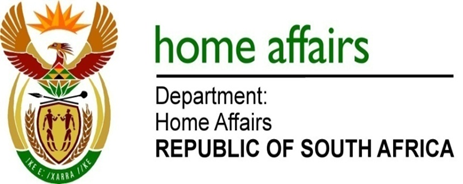 NATIONAL ASSEMBLYQUESTION FOR WRITTEN REPLYQUESTION NO. 3204DATE OF PUBLICATION: Friday, 28 August 2015  INTERNAL QUESTION PAPER 34 OF 20153204.	Ms S V Kalyan (DA) to ask the Minister of Home Affairs:Whether Cage Africa has appealed to the Government to grant (a) political asylum and (b) a new home to Guantanamo Bay detainees; if so, what are the details of the (i) appeal and (ii) financial implications for (aa) her (sic) department and (bb) the Government?																NW3803E						REPLY:The Department of Home Affairs does not have information about this alleged appeal. A request from an organisation such as Cage Africa to the South African government should follow proper channels and be submitted through the Department of International Relations and Cooperation (DIRCO).